12.07.2017				 	    Торжок					         № 293О внесении изменений в постановлениеадминистрации Торжокского района  от 17.01.2013 № 11Постановляю:1. Внести изменения в приложение Постановления администрации Торжок-ского района от 17.01.2013 года № 11 «Об образовании избирательных участков на территории муниципального образования «Торжокский район», изложив в новой редакции.2. Данное постановление вступает в силу с момента подписания.3. Данное постановление и новую редакцию приложения к нему опубликовать в газете «Новоторжский вестник» и разместить на официальном сайте админи-страции Торжокского района.4. Контроль за исполнением данного Постановления возложить на управля-ющую делами администрации района.Глава администрации района 						Н. А. ЛашинаПриложениек постановлениюадминистрации районаот  12.07.2017 года № 293 (новая редакция)ИЗБИРАТЕЛЬНЫЙ УЧАСТОК № 1066Богатьковское сельское поселениеЦентр: д.Богатьково, помещение для голосования и нахождения избирательной комиссии – здание администрации Богатьковского сельского поселения.Адрес: д. Богатьково, д.85, тел. 6-76-25.Населенные пункты: Богатьково, Жулево, Лаврово, Нестерово, Ново-Глинкино, Стукшино.ИЗБИРАТЕЛЬНЫЙ УЧАСТОК № 1067Богатьковское сельское поселениеЦентр: д. Воропуни, помещение для голосования и нахожденияизбирательной комиссии – административное здание сельского поселения.Адрес: д. Воропуни, д.17, тел.9-55-67Населенные пункты: Бибиково, Васильево, Воропуни, Горицы, Зябриково, Крас-ные Зори, Коробино, Лыково, Михайлово, Патраково, Подолы, Понкратово, Скрябино, Старое, Филитово, Цапушево.ИЗБИРАТЕЛЬНЫЙ УЧАСТОК №1068Большепетровское сельское поселениеЦентр: д. Большое Петрово, помещение для голосования и нахождения избирательной комиссии – здание администрации Большепетровского сельского поселения.Адрес: д. Большое Петрово, д. 26, тел. 9-55-27.Населенные пункты: Большое Петрово, Малое Петрово, Большая Песочня, Гор-ки, Горшково, Круглое, Малая Песочня, Нижнее, Березай, Рамушки, Бахани, Битьково, Климово, Кочено, Осташково, Парнево, Погорельцево, Стояново, Ти-монцево, Чернево, Шубино.ИЗБИРАТЕЛЬНЫЙ УЧАСТОК № 1069Большесвятцовское сельское поселениеЦентр: д. Большое Святцово, помещение для голосования и нахожденияизбирательной комиссии – здание администрации Большесвятцовского сельского поселения.Адрес: д. Большое Святцово, ул. Мира, д.1а, тел. 6-05-25.Населенные пункты: Большое Святцово, Бараново, Василево, Воробьево, Восцы, Дитяткино, Житково, Кресты, Новое Вишенье, Прутенка, Сахариха, Сотино, Те-лицино, Тимошкино, Чуриково, Быльцино, Костешино, Зеленая Нива, Попово, Степурино, Шеметово.ИЗБИРАТЕЛЬНЫЙ УЧАСТОК № 1070Борисцевское  сельское поселениеЦентр: д. Борисцево, помещение для голосования и нахождения избирательной комиссии – здание администрации Борисцевского сельского поселения.Адрес: д. Борисцево, д.1, тел. 9-77-51Населенные пункты: Березки, Борисцево, Головинские Горки, Костешино, Крас-ный Торфяник, Ляхово, Новое Борисцево, Медведково, Скрипково, Сыворотки-но, Садок.ИЗБИРАТЕЛЬНЫЙ УЧАСТОК № 1071Борисцевское сельское поселениеЦентр:  д. Дубровка, помещение для голосования и нахождения избирательной комиссии – помещение Дубровского фельдшерско-акушерского пункта.Адрес: д. Дубровка, д.11, кв.2, тел. 89157348886Населенные пункты: Дубровка, Семеновское,  Якутино.ИЗБИРАТЕЛЬНЫЙ УЧАСТОК № 1072Будовское сельское поселениеЦентр: д. Будово.Помещение для голосования – здание МБОУ Будовская основная общеобразова-тельная школа.Адрес: д. Будово, д.80, тел. 6-62-13;Нахождение избирательной комиссии – помещение администрации Будовского сельского поселения. Адрес: д. Будово, д.80-в,  тел. 6-62-25.Населенные пункты: Афримово, Боровое, Будово, Василево, Владенино, Дарище, Зизино, Большая Киселенка, Малая Киселенка, Костерево, Кужлево, Крюково, Толстиково, Ушаково, Худяково.ИЗБИРАТЕЛЬНЫЙ УЧАСТОК № 1073Будовское сельское поселениеЦентр: поселок Славный, помещение для голосования и нахождения избиратель-ной комиссии – здание МБОУ Славнинская средняя общеобразовательная школа.Адрес: п. Славный, ул. Мира, д.2а, тел.89040046795Населенные пункты: Зенцово, Славный, Победа, Яковлевское.ИЗБИРАТЕЛЬНЫЙ УЧАСТОК № 1074Будовское сельское поселениеЦентр: д. Митино, помещение для голосования и нахождения избирательной ко-миссии  – здание  ООО « Санаторий «Митино»».Адрес: д. Митино, д.11, тел. 6-43-17Населенные пункты: Митино, Прутня.ИЗБИРАТЕЛЬНЫЙ УЧАСТОК № 1075Высоковское  сельское поселениеЦентр: п. ВысокоеПомещение для голосования и нахождения избирательной комиссии – помещение администрации Высоковского сельского поселения.Адрес: п. Высокое, ул. Кирова, д.38, тел.7-15-55.Населенные пункты: Барсуки, Бернишено, Боярское, Васьково, Великоселье, д. Высокое, п. Высокое, Заболотье, Зеленцино, Кунганово, Кожевниково, Возжанки, Глухово, Дмитровка, Нежданово, Новое, Николаевка, Поречье, Ременево, Сапо-лово, Скоморохово.ИЗБИРАТЕЛЬНЫЙ УЧАСТОК № 1076Грузинское сельское поселениеЦентр: д. Грузины, помещение для голосования и нахождения избирательной комиссии – здание МБОУ Грузинская основная общеобразовательная школа.Адрес: д. Грузины, ул. Центральная, д.7,  тел. 6-04-47;Населенные пункты: Бережок, Брячково, Голенищево, Грузины, Курово, Меду-хово, Петропавлово, Сафониха, Синцово, Хотиново, Юрьево.ИЗБИРАТЕЛЬНЫЙ УЧАСТОК № 1077Клоковское сельское поселениеЦентр: д. Андрианово, помещение для голосования и нахождения избирательной комиссии – здание администрации Клоковского сельского поселения.Адрес: д. Андрианово, д.50, тел.6-08-18.Населенные пункты: Андрианово, Глядини, Домославль, Измайлово, Клоково, Кляково, Коноплище, Кресино, Любини, Набережный, Орехово, Селихово, Старое Беркаево, Новое Беркаево, Терешкино, ж./д.ст. Терешкино, Юрьицево, ж./д. разъезд Колодези.ИЗБИРАТЕЛЬНЫЙ УЧАСТОК № 1078Ладьинское сельское поселениеЦентр: д. Ладьино, помещение для голосования – здание МБОУ Ладьинская ос-новная общеобразовательная школа.Адрес: д. Ладьино, д.11, тел. 6-58-87.Нахождение избирательной комиссии - помещение сельской библиотеки д. Ладь-ино.Адрес: д. Ладьино, д.14-а, тел.  6-58-25.Населенные пункты: Барыково, Ванеево, Дары, Игнатьево, Колосово, Костроми-но, Копкино, Ладьино, Обухово,  Буконтово, Дудорово, Еменово, Жеротино, Жилкино, Логуново, Пестово.ИЗБИРАТЕЛЬНЫЙ УЧАСТОК № 1079Марьинское сельское поселениеЦентр: с. Марьино, помещение для голосования и нахождения избирательной комиссии – здание администрации Марьинского сельского поселения.Адрес: с. Марьино, д.73, тел.6-06-25.Населенные пункты: Андриянцево, Васильково, Васильева Гора, Дубровка, Жда-ново, Колесные Горки, Малиновка, Марьино, Раек, Свищево, Сельцо, Симоново, Тетерлево, Щекино.ИЗБИРАТЕЛЬНЫЙ УЧАСТОК № 1080Марьинское сельское поселениеЦентр: п. Зеленый, помещение для голосования и нахождения избирательной ко-миссии – здание МБОУ Мисовская средняя общеобразовательная школа.Адрес: п. Зеленый, д.26 т.6-46-50.Населенные пункты: Доншино, п.Зеленый, Крупшево, Любохово, Рязаново.ИЗБИРАТЕЛЬНЫЙ УЧАСТОК № 1081Масловское сельское поселениеЦентр: д. Маслово, помещение для голосования и нахождения избирательной ко-миссии – здание МБОУ Масловская средняя общеобразовательная школа.Адрес: д. Маслово, ул. Черемушки, д.3,  тел. 2-71-01.Населенные пункты: Андреево, Бутивицы,  Карцово, Маслово, Макарьино, Него-ново, Рашкино, Слепетово, Тимофеево, Щилово, Тупиково, Обухово, Исаково, Кисляково.ИЗБИРАТЕЛЬНЫЙ УЧАСТОК № 1082Масловское сельское поселениеЦентр: д. Селихово, помещение для голосования и нахождения избирательной комиссии – здание МБОУ Селиховская средняя общеобразовательная школа.Адрес: д. Селихово, ул. Совхозная, д.10, тел. 2-73-72.Населенные пункты: Аннино, Барыково, Екатино, Машутино, Селихо-во,п.Победа, п.Первое Мая, Щербово,  Березки, Кочерово, Новинки, Печки, Че-вакино, ж.д. ст. Трясенка.ИЗБИРАТЕЛЬНЫЙ УЧАСТОК № 1083Мошковское сельское поселениеЦентр: д. Мошки, помещение для голосования – здание Мошковского сельского клуба.Адрес: д. Мошки, д.108,  тел. 6-84-25.Нахождение избирательной комиссии – здание администрации Мошковского сельского поселения.Адрес: д. Мошки, д.82, тел. 6-84-25.Населенные пункты: Гусенец, Дурулино, Еремкино, Кречетово, Матюково, Мош-ки, Новгородское, Пожитово, Поломеницы, Помазкино, Семенково, Ново-Симонково, Старо-Симонково, Стружня, Упирвичи, Хлыщево, Ягодкино,  Бу-латниково, Дорофейки, Еремейки, Карцово, Коптево, Мартыново, Мишутино, Тимонино, Чуриково, Шуколово.ИЗБИРАТЕЛЬНЫЙ УЧАСТОК № 1084Мирновское сельское поселениеЦентр: п. Мирный.Помещение для голосования и нахождения избирательной комиссии – помещение администрации Мирновского сельского поселения.Адрес: п. Мирный, ул. Советская, д.7а,  тел.6-01-25.Населенные пункты: Бор, Бродниково, Бубеньево, Владычня, Внуково, Восход, Гальково, Думаново, Маркашино, Миронежье, Мирный, Можайцево, Паника, Погорелово, Савинские Горки, Спасс, Савинское.ИЗБИРАТЕЛЬНЫЙ УЧАСТОК № 1085Никольское сельское поселениеЦентр: с. Никольское, помещение для голосования и  нахождения избирательной комиссии – здание МБОУ  Никольская средняя общеобразовательная  школа.Адрес: с. Никольское, д.66,  тел. 2-31-27.Населенные пункты: Арпачево, Бунятино, Гари, Детково, Добрыни, Ескино, Еф-ремово, Колодино, Мишково, Никольское, Пудышево, Пятница-Плот, Смердово, Соколово, Сосенка, Якшино.ИЗБИРАТЕЛЬНЫЙ УЧАСТОК № 1086Осташковское сельское поселениеЦентр: д. Осташково, помещение для голосования и нахождения избира-тельной комиссии –  помещение администрации Осташковского сельского посе-ления.Адрес: д. Осташково, ул. Молодежная, д.9, кв.10, тел. 2-37-25.Населенные пункты: Глебово, Ерешкино, Казицино, Клин, Лесная, Осташково,  Рылово, Симонково, Соколино, Трубино, Поведь, Поведская Больница,  Бавыки-но, Глухово, Карпеево, Корытниково, Малое Вишенье, Машкино, Островок, Сельцо, Старое Китово, Шевелино, Ям.ИЗБИРАТЕЛЬНЫЙ УЧАСТОК № 1087Пироговское сельское поселениеЦентр: д. Пирогово, помещение для голосования и нахождения избирательной комиссии – помещение администрации Пироговского сельского поселения.Адрес: д. Пирогово, ул. Надежды, д.3, тел. 6-03-25.Населенные пункты: Захожье, Костино, Леушкино, Млевичи, Пирого-во,Селестрово, Чайкино,Богуново, Дмитровское, Ильино, Кашаево, Радило-во,Чернавы, Чуриково.ИЗБИРАТЕЛЬНЫЙ УЧАСТОК № 1088Рудниковское сельское поселениеЦентр: д.Рудниково, помещение для голосования и нахождения избирательной комиссии – здание МБОУ Рудниковская средняя общеобразовательная  школа.Адрес: д. Рудниково, д.59,  тел. 2-34-34.Населенные пункты: Малый Борок, Волосово, Глинки, Горощино, Козлово, Костково, Красное, Мануйлово, Перцово, Рудниково, Степанково, Ступнево, Фомино, Шумчино.ИЗБИРАТЕЛЬНЫЙ УЧАСТОК № 1089Рудниковское сельское поселениеЦентр: с. Таложня, помещение для голосования и нахождения избирательной ко-миссии – здание МБОУ Таложенская средняя общеобразовательная  школа.Адрес: с. Таложня, д.110-а,  тел. 2-35-33.Населенные пункты: Бели, Кузовково, Подольцы, Малое Святцово, Спирово, Смыково, Таложня, Упрышкино.ИЗБИРАТЕЛЬНЫЙ УЧАСТОК № 1090Страшевичское сельское поселениеЦентр: с. Страшевичи, помещение для голосования и нахождения избирательной комиссии – здание администрации Страшевичского сельского поселения.Адрес:  с. Страшевичи, ул. Центральная, д.6,  тел. 6-81-25.Населенные пункты: Александровка, Анцифорово, Багаиха, Бачерово, Бурчиха, Богородецкое, Вишенки, Высокое, Горы, Дулово, Заря, Копыряне, Корзово, Ко-ротково, Меленки, Михайлово, Немчино, Ново-Петровское, Редькино, Сверчко-во, Страшевичи, Фомино, Чернигово, Абакумово, Бабино, Задорье, Иванково, Коршево, Лужково, Осипово, Прусово, Скрылево, Фомишиха, Явидово, Борки-но, Высокое, Глазуны, Гудково, Дмитровское, Елизаветино, Кафтырево, Коныш-ково, Мякинница, Падерино, Пашино, Раменки, Русино, Рябиниха, Чигариха, Шепетово, пос. Мякинницкий льнозавод.ИЗБИРАТЕЛЬНЫЙ УЧАСТОК № 1091Сукромленское сельское поселениеЦентр: с. Сукромля, помещение для голосования и нахождения избирательной комиссии – здание МБОУ  Сукромленская средняя  общеобразовательная школа.Адрес: с. Сукромля, ул. Центральная, д.9, тел. 6-41- 36.Населенные пункты: Алексейково, Воронцы, Галки, Дубки, Журавки, Захаркино, Каряево, Латиброво, Межострово, Непорово, Нерудный, Нивы, Новинки, От-радное, Песчанки, Поддубье, Самотелки, Сосновка, Сукромля, Альфимово, Ак-сеново, Андрюшино, Васильцево, Горянка, Загорье, Костромка, Лепешкино, Лу-няково, Ново-Александровка, Павлушкино, Переслегино, Рожново, Слоново, Снегирево, Строевичи, Щемелинино.ИЗБИРАТЕЛЬНЫЙ УЧАСТОК № 1092Тверецкое сельское поселениеЦентр: п.Тверецкий, помещение для голосования – здание МБОУ Тверецкая средняя общеобразовательная школа.Адрес: п. Тверецкий, ул. Центральная, д.18,  тел. 6-09-49.Нахождение избирательной  комиссии – здание администрации Тверецкого сель-ского поселения.Адрес: п. Тверецкий, ул. Советская, д.1, тел. 6-09-25.Населенные пункты: Александрово, Никола Бор, Замушье, Осуйское, Раменье, Скрылево, Тверецкий.ИЗБИРАТЕЛЬНЫЙ УЧАСТОК № 1093Тредубское сельское поселениеЦентр: д.Тредубье, помещение для голосования и нахождения избирательной ко-миссии – здание  администрации Тредубского сельского поселения.Адрес:  д.Тредубье, д.72,  тел. 6-35-25.Населенные пункты: Абакумово, Анненское, Бессменино, Заречье, Липига, Лопа-тино, Мельгубово, Ряхово, Теткино, Тредубье, Троицкое, Хребтово, Чеграево.ИЗБИРАТЕЛЬНЫЙ УЧАСТОК № 1094Яконовское сельское поселениеЦентр: с.Яконово, помещение для голосования и нахождения избирательной комиссии – здание МБОУ Яконовская средняя общеобразовательная школа.Адрес: с. Яконово, ул. Поселковая, д.11, тел. 2-36-10.Населенные пункты: Бобров Городок, Красная Горка, Житниково, Заполье, Ко-робово, Новое Малиново, Старое Малиново, Подсосенье, Удальцово, Чудины, Чупрово,  Якимово. Яконово.ИЗБИРАТЕЛЬНЫЙ УЧАСТОК № 1095Яконовское сельское поселениеЦентр: д. Большое Вишенье, помещение для голосования и нахождения избирательной комиссии – здание МБОУ Большевишенская средняя общеобразовательная школа.Адрес: д. Большое Вишенье, д. 107, тел. 2-32-41;Населенные пункты: Большое Вишенье, Голобово, Куклино, Осипово, Пышково, Рюмино, Струбище, Челядино.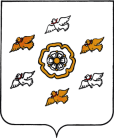   АДМИНИСТРАЦИЯ  ТОРЖОКСКОГО  РАЙОНА ТВЕРСКОЙ  ОБЛАСТИ  АДМИНИСТРАЦИЯ  ТОРЖОКСКОГО  РАЙОНА ТВЕРСКОЙ  ОБЛАСТИ  АДМИНИСТРАЦИЯ  ТОРЖОКСКОГО  РАЙОНА ТВЕРСКОЙ  ОБЛАСТИПОСТАНОВЛЕНИЕПОСТАНОВЛЕНИЕПОСТАНОВЛЕНИЕ